Year 1 Yearly Overview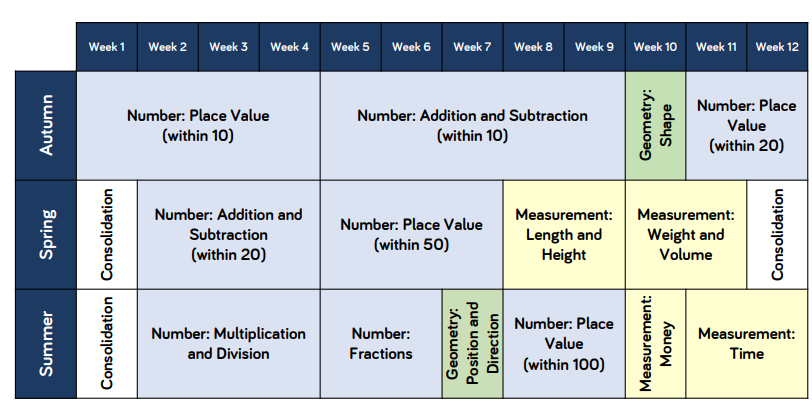 